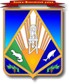 Пояснительная записка к проекту постановления администрации Ханты-Мансийского района «Об отмене постановления администрации Ханты-Мансийского района от 10.11.2017 № 318 «Об утверждении муниципальной программы «Развитие малого и среднего предпринимательствана территории Ханты-Мансийского района на 2018-2020 годы» (далее – проект постановления).В связи с вступлением в силу с 01.01.2019 постановления администрации Ханты-Мансийского района от 12.11.2018 № 324 «Об утверждении муниципальной программы Ханты-Мансийского района «Развитие малого и среднего предпринимательства на территории Ханты-Мансийского района на 2019 – 2021 годы» и в целях приведения муниципальных нормативных правовых актов Ханты-Мансийского района в соответствие с действующим законодательством и Уставом Ханты-Мансийского района признать утратившими силу постановления администрации Ханты-Мансийского района от 10.11.2017 № 318 «Об утверждении муниципальной программы «Развитие малого и среднего предпринимательства на территории Ханты-Мансийского района на 2018 – 2020 годы» (с изменениями от 20.04.2018 № 141).С целью проведения антикоррупционной экспертизы, Проект постановления будет размещен на официальном сайте администрации района hmrn.ru в разделе «Документы» - «Нормативно-правовые акты администрации района» - «Антикоррупционная экспертиза», а также размещен в разделе «Общественные обсуждения».Проект постановления не содержит сведений, содержащих государственную и иную охраняемую законом тайну, сведений для служебного пользования, а также сведений, содержащих персональные данные.Принятие данного проекта не повлечёт изменение доходов и расходов бюджета Ханты-Мансийского района.Утвержденный правовой акт будет опубликован в районной газете «Наш район» и размещен на официальной сайте администрации района.На основании вышеизложенного просим согласовать Проект постановления.Приложение: проект постановления на 1 л. в 1 экз.Исполнитель:начальник отдела труда, предпринимательстваи потребительского рынкаГубатых Марина Ивановна,тел. 35-28-38                                 муниципальное образование«Ханты-Мансийский район»Ханты-Мансийский автономный округ – Югра (Тюменская область)КОМИТЕТ ЭКОНОМИЧЕСКОЙ ПОЛИТИКИадминистрации Ханты-Мансийского района628002,  г.Ханты-Мансийск,ул.Гагарина, 214Телефон: 35-27-61, факс: 35-27-62E-mail:econom@hmrn.ru[Номер документа][Дата документа]И.о председателя комитета ДОКУМЕНТ ПОДПИСАН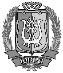 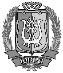 ЭЛЕКТРОННОЙ ПОДПИСЬЮСертификат  [Номер сертификата 1]Владелец [Владелец сертификата 1]Действителен с [ДатаС 1] по [ДатаПо 1]Ю.В. Николаева